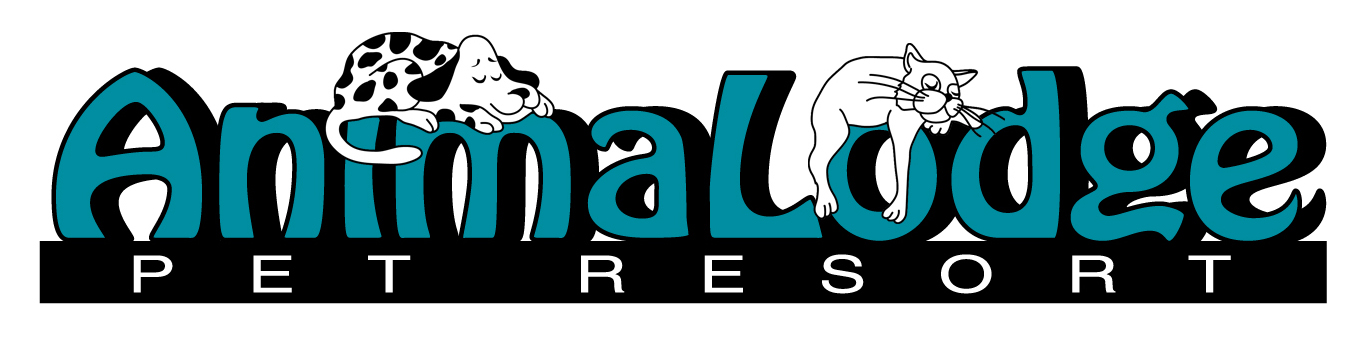  1310 Allendale Rd Laurel, MT 59044 406-628-7311 Fax: 406-628-7381 E-mail: animalodge@animalodge.com Website: www.animalodge.com (Revised May 2022)Hours: Monday-Friday 7:00am-7:00pm Saturday 8:00am-2:00pm Sunday 2:30pm-5:00pm Holiday hours: To be announced After hours drop off or pick up by pre-arrangement only (extra fees apply) Check In & Payment Payments are made at check-in. We accept cash, check, and all major credit cards. There may be additional charges at check out for other authorized services incurred during your pets’ stay. Please have pets checked in 30 minutes prior to closing time. Sunday Check Outs As a convenience to our clients, AnimaLodge Pet Resort provides pickup time on Sunday afternoon.  We are open   2:30 – 5:00pm.   Guests who check out on Sunday are charged for that night, however, if you choose to pick up Monday before 2pm, there is no additional charge.                                                                                                                                                                                                                                                                                                                                                                                     Immunizations Dogs: Current vaccinations for Rabies, Distemper, and Bordetella (Canine Cough ) are required without exception. Cats:  Current vaccinations for Rabies and Feline Distemper are required. We strongly recommend that your pet’s vaccinations are current at least two weeks prior to lodging.  An internal and external parasite control program is recommended but not required.Proof of immunization must be provided prior to checking in.   All vaccinations must be performed by a licensed veterinarian.   Personal Items: We provide clean comfortable bedding, and food/water bowls. Toys and treats may be checked in with your pet. Due to safety and sanitation issues, AnimaLodge does not accept owner's bedding. All items must conform to size regulations that allow for safe use. Any personal items which may present a choking hazard or are otherwise deemed unsafe will not be allowed. AnimaLodge is not responsible for loss or damage of personal items. Medications & Supplements: If your pet requires medications or supplements, we can accommodate those needs. All medications must be clearly identified as to what the product is, prescription source, pet’s name, owner’s name and the intended regime. If possible, please bring the medications in the container provided by your veterinarian, with printed instructions. A fee will be charged for the administration of all medications and supplements. Arrival: Please allow enough time to check in your pet. If you arrive rushed or worried about catching an airplane or getting on the road, your pet can sense this. Emotional farewells are also exceedingly difficult for your pet and can create separation anxiety. Please do not feed your dog or give them more than small quantities of water at least four hours prior to arrival time. We cannot overstate how important this is. Boarding is an exciting experience for our guests, which can cause diarrhea or nausea. If this does happen, we will treat them accordingly. Departure: Please do not feed your pet for at least three hours after arriving home. Give them small amounts of water. They are extremely excited when they leave here and may gulp their food or water which can cause digestive problems including diarrhea, and nausea. Do not be surprised if your pet sleeps a lot the first day or two after lodging. The home environment is usually quiet, and calm compared to the excitement of lodging. This drowsiness is quite normal. Also, your dog may have barked excessively while lodging. They may experience a minor sore throat accompanied with some coughing. Feel free to call if you have any questions. Daily Routine: At 7:00 am Pet Care Technicians (PCT’s) take our canine guest outside for their first potty break. Lodges are cleaned and fresh water and breakfast is served. Next, they are taken back inside to eat and relax. About 11:00 am they are taken out again for a potty break.  If individual playtimes are purchased, they are done at this time. The afternoon potty break begins at 3:00 pm. Lodges are cleaned, and fresh water is served. Evening feedings, when requested, are served at 4:00 pm. At 5:30 pm, dogs are taken out for their final potty break of the day. At 6:30 pm, they are returned to their indoor lodges. The lights are then turned off and your pet rests securely until 7:00 am the next morning. Dogs who participate in Lodging Daycamp are take out in two two-hour increments:  7:00am-9:00am and again from 11:00am-1:00pmFeline guests are greeted with a smile at 7:00 am. Their day begins with breakfast, fresh water and housekeeping.  Some kitties are allowed out for individual excursions into their enclosed living area, one cat or one family at a time, to scamper about, chase a toy, and some one-on-one play time with the PCT’s. Doggy Daycamp: In Daycamp, your dog will make new friends as they play in a fun, secure, supervised environment. We have a spacious, climate-controlled indoor playroom as well as three large outdoor play areas, complete with obstacles and plenty of play toys. During the warmer months, dogs can keep cool while playing on our "Fountain Mountain" - a large water feature, with fountains, a waterfall, and ponds! Daycamp is available for our lodging guests and walk-ins. Day Lodging: Are you coming to Laurel or Billings from out of town? Have an appointment or just need to do some shopping? Don’t leave your pet in a hot or cold car! We offer day lodging. These guests relax in a comfortable, secure lodge and are treated to a playtime around mid-day. You pick them up refreshed and happy to share their company on the ride home. Health Monitoring: We are dedicated to the health of your pet. During check in we ask questions about recent injuries or illnesses. PLEASE NOTIFY OUR STAFF OF ANY PRE-EXISTING HEALTH PROBLEMS OR ALLERGIES. Each guest is weighed and given a pre-entry evaluation by our PCT’s. Overall health and wellbeing is continuously monitored. Your pet is re-weighed every three days. Our staff is trained to watch for health issues and to alert immediately if there is a problem.If necessary, a veterinarian at our Pet Hospital will be consulted. We require owners to provide an updated emergency contact number and signed permission for emergency treatment each time your pet stays at AnimaLodge.  Veterinary examinations, and/or treatment will usually result in additional fees at check out. Should your pet suffer digestive upset (diarrhea or vomiting,) food will be withheld for a short time to allow their system to “rest”. The veterinary staff at Laurel East Pet Hospital will be alerted if digestive upset continues. Because extended diarrhea or vomiting can be serious, medication may be administered under the veterinarian’s supervision. Fresh water will always be available. Many of our clients use the veterinary services of other clinics. We will be happy to coordinate your pet’s health needs with your veterinarian if requested. Grooming: AnimaLodge features a full-service grooming salon.  Grooming is done by appointment, or you can have it done during their lodging stay. In order to insure they are groomed exactly the way you want; we ask that you provide detailed instructions at drop off. We also have a self-service dog wash which offers all the grooming necessities do it yourself. Effective September 15th, 2022Lodging and associated services:Dogs: $28.00 per day Roommate: $26.00 per day In-Heat female: $30.00 per day Intact male: $30.00 per day Intact male roommate: $28.00 per day Cats: $15.50 per day Playtimes: $14.00 per playtime (20 min.) Daycamp for lodgers: $16.00 (4 hours) Stuffed Kong Toy:  $2.50Medications: $2.00 per administration Boarding charges are by the day. You will be charged for the day the pet is checked in regardless of your arrival time. On the day of departure, if your pet leaves before 2pm, there is no charge for that day. Another day of boarding is added after 2pm. There is always a charge on Sunday for our courtesy pick up day., 2:30pm – 5:00pmPayment for lodging is due upon check in. Picking up “out of hours” is by a pre-arranged appointment only.  An additional fee will apply.Doggy Daycamp:   $24.00 full day (5 hours or more)  $15.00 Half day (less than 5 hours) Full- Day Package – 10 visits:  $215.00Half-Day Package – 10 visits:  $135.00Full- Day Package – 20 visits:  $400.00Half-Day Package – 20 visits:  $250.00Wash-A-Mutt: $12.00 for one half hour 